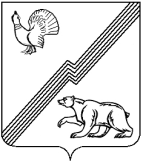 ДЕПАРТАМЕНТ ФИНАНСОВАДМИНИСТРАЦИИ ГОРОДА ЮГОРСКАХанты-Мансийского автономного округа – ЮгрыПРИКАЗот  25 мая 2017 года                                                                                                        № 27пОб утверждении Программы мероприятий поповышению финансовой грамотности населения на 2017 год	В соответствии с постановлением администрации города Югорска от 31.10.2013 №3276 «О муниципальной программе города Югорска «Управление муниципальными финансами в городе Югорске на 2014-2020 годы»:Утвердить  Программу мероприятий по  повышению финансовой грамотности населения на 2017 год (приложение).Контроль за выполнением приказа оставляю за собой.Заместитель главы города -директор департамента финансов                                                               Л.И. ГоршковаПриложение  к приказу департамента финансовадминистрации города Югорскаот 25 мая 2017 года № 27пПрограмма мероприятий  по повышению финансовой грамотности населения на 2017 годЦелевая аудитория: население города Югорска.Время проведения мероприятий: в течение года.Организаторы мероприятия: образовательные и другие организации  города Югорска, Департамент финансов администрации города Югорска.Способ информирования населения  о проведении мероприятий по повышению финансовой грамотности населения: официальный сайт города Югорска, средства массовой информации, печатная продукция и т.д.№МероприятиеСрок проведения1.Повышение финансовой грамотности учащихся образовательных организаций:Сентябрь, октябрь1.1Тематические уроки в образовательных организациях в рамках акции «Единый День финансовой грамотности»Сентябрь1.2День открытых дверейв течение года1.3Тематические встречи с экспертами по вопросам финансовой грамотностиСентябрь, октябрь2.Разработка «Бюджета для граждан»Октябрь – ноябрь; февраль - март3.Публичные слушания по проекту бюджета города Югорска на 2018 год и плановый период 2019 и 2020IV квартал 4.Публичные слушания по отчету об исполнении бюджета за 2016 годАпрель5.«День открытых дверей» в учреждениях города для гражданв течение года6.Встречи представителей банковской сферы с работниками муниципальных учрежденийв течение года